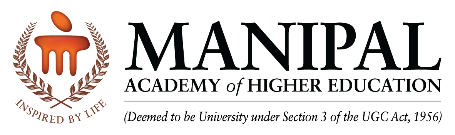 Manipal Center for Infectious Diseases                                         Application for availing Conference facilitiesNote: Soft copy to be sent to Email Id: macid.mu@manipal.eduPayment to the foreign entity should be processed through MAHE Finance. Before Making Payment to the foreign Entity Kindly contact MAC ID.Details of the ApplicationName of the StudentCourse & yearDepartmentInstitution E- mail IDContact NumberConference details (Please attach the copy of brochure)Name of conferenceDate to be held onVenue Organized by (Association/Institution/University)Type of conferenceState level/ National/ International conference Details of Research Paper:Abstract submitted Please submit the copy of the abstract and the acceptance letterName of the corresponding authorTitle of Research paperName of all the other authors (in the order)Types of presentationOral presentation/ Poster Presentation/ others (please specify)………………………MAC ID AffiliationYes/NoAssistance sought:Financial       (Please Tick)Registration /   /    Travel  /   / Accommodation /  /Date:   _____________________Signature of the ApplicantThis abstract/paper has been accepted at the conference for presentation. It has been approved by the Institutional Research Committee/ a Committee constituted in the Department headed by the HOD, as being a good academic quality and the work of the presenting author. It has not been presented at any other conference. The student has no other scholarships for attending the same conference.	                                  ___________________	     __________________  Name and Signature of the Guide                                                                       Signature of the HODThis abstract/paper has been accepted at the conference for presentation. It has been approved by the Institutional Research Committee/ a Committee constituted in the Department headed by the HOD, as being a good academic quality and the work of the presenting author. It has not been presented at any other conference. The student has no other scholarships for attending the same conference.	                                  ___________________	     __________________  Name and Signature of the Guide                                                                       Signature of the HODFor the use by MAC ID Reviewers           Reviewer 1                                                                                                         Reviewer 2 Approved  / Not approved                                                                                Approved / Not approved _____________________________                                               _____________________________Name and signature of Reviewer 1                                                   Name and signature of Reviewer 2                                         